WOJSKOWY INSTYTUT HIGIENY I EPIDEMIOLOGII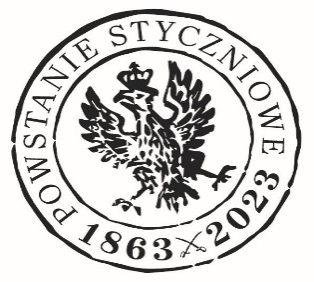 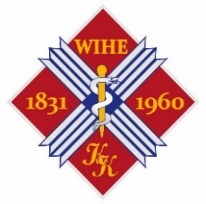 im. gen. Karola Kaczkowskiego01-163 Warszawa, ul. Kozielska 4tel. 261 853 101, fax 261 853 133
ZAŁĄCZNIK NR 2 DO OGŁOSZENIA O OTWARTYM NABORZE KONSORCJANTA 
DO WSPÓLNEJ REALIZACJI PROJEKTU W RAMACH KONKURSU 
NA REALIZACJĘ NIEKOMERCYJNYCH BADAŃ EPIDEMIOLOGICZNYCH DOTYCZĄCYCH WIELOCHOROBOWOŚCI, OGŁOSZONEGO PRZEZ AGENCJĘ BADAŃ MEDYCZNYCH (KONKURS NR ABM/2023/3)	………………, dnia….. ……..2023 r.………………………………………..……………………………………………………………………………….(Imię i nazwisko, adres Podmiotu,	NIP, tel. kontaktowy, adres e-mail)OświadczenieJa niżej podpisany oświadczam, że:nie zalegam z wpłatami z tytułu należności budżetowych oraz składek 
na ubezpieczenia społeczne i zdrowotne;nie mam wszczętego postępowania układowego lub likwidacyjnego, nie jest ogłoszona jego upadłość bądź utrata osobowości prawnej, nie podlegają postępowaniu sądowemu dotyczącemu ww. kwestii, ani nie znajdują się w podobnej sytuacji będącej wynikiem tożsamej procedury przewidzianej w ustawodawstwie krajowym;nie jestem powiązany/a osobowo lub kapitałowo z Wojskowym Instytutem Higieny 
i Epidemiologii w Warszawie (WIHE) lub z osobami upoważnionymi do zaciągania zobowiązań w imieniu WIHE lub osobami wykonującymi w imieniu WIHE czynności związanych z przygotowaniem i przeprowadzeniem naboru na Konsorcjanta, polegające w szczególności na:uczestnictwie w spółce jako wspólnik spółki cywilnej lub spółki osobowej,posiadaniu co najmniej 10% udziałów lub akcji,pełnieniu funkcji członka organu nadzorczego lub zarządzającego, prokurenta, pełnomocnika,pozostawaniu w związku małżeńskim/partnerskim, w stosunku pokrewieństwa 
lub powinowactwa w linii prostej, pokrewieństwa drugiego stopnia lub powinowactwa drugiego stopnia w linii bocznej lub w stosunku przysposobienia, opieki lub kurateli.	……………………………………….                                                                                                                  (podpis osoby składającej ofertę)